Рекламно-техническое описание результата интеллектуальной деятельности Результат интеллектуальной деятельности в виде секрета производства (ноу-хау) (программы для ЭВМ, базы данных) «Методика управления рисками компаниями нефинансового сектора с помощью производных финансовых инструментов»разработан в рамках прикладной научно-исследовательской работы в рамках государственного задания 2021 года «Эволюция рынка производных финансовых инструментов и развитие механизмов управления финансовыми рисками»Сведения об авторах: Описание результата интеллектуальной деятельностиИнформация о технологии. «Методика управления рисками компаниями нефинансового сектора с помощью производных финансовых инструментов» (далее – Методика) содержит набор последовательных действий организации, предпринимаемых с целью хеджирования финансовых рисков, который включает специальные организационные и иные решения со стороны руководства компании, принятие внутренних нормативных актов, создание специализированного подразделения, обеспечение наличия сотрудников с соответствующей квалификацией, заключение договоров с инфраструктурными организациями финансового рынка. Актуальность данной деятельности связана с обеспечением финансовой безопасности экономических субъектов через создание системы защиты от финансовых рисков. Методика разработана по результатам прикладной научно-исследовательской работы в рамках государственного задания 2021 года «Эволюция рынка производных финансовых инструментов и развитие механизмов управления финансовыми рисками», а также защищенной диссертации на соискание ученой степени кандидата экономических наук «Стратегия хеджирования процентного и валютного рисков в компаниях нефинансового сектора».Степень готовности к разработке инновационного проекта. «Методика» готова к использованию в качестве технологии.Новизна технологии, отличие от аналогов. «Методика» представляет собой системный, комплексный подход к хеджированию финансовых рисков компаниями нефинансового сектора, затрагивая все соответствующие сферы деятельности компании: стратегический подход и стратегическое планирование. Организационные решения, создание подразделений, ответственных за хеджирование рисков, разработка нормативных документов, регламентирующих деятельность по хеджированию рисков, регламент непосредственного проведения операций, оценка эффективности хеджирования, подготовка персонала к осуществлению данной специализированной деятельности. Российское законодательство и нормативные акты, связанные с хеджированием финансовых рисков, разработаны по отношению к компаниям финансового сектора, коммерческим банкам. По отношению к компаниям нефинансового сектора подобные комплексные методики не разработаны регулятором финансового рынка, а сама деятельность по хеджированию финансовых рисков компаниями нефинансового сектора осуществляется компаниями в частном порядке, ее результаты не подлежат обязательному раскрытию. Единых подходов и единой методики, таким образом, в настоящий момент на российском рынке нет.  Технологические преимущества. «Методика» готова к применению. Представляет собой пошаговую инструкцию действий компании, которая ставит цель защититься от финансовых рисков.Экономические преимущества. Снижение потерь от реализации финансовых рисков, которые возникают в деятельности компании нефинансового сектора.Область возможного использования. «Методика» может быть использована любой компанией нефинансового сектора – от предприятий. Относящихся к малому и среднему бизнесу до крупной компании, учрежденной в любой организационно-правовой форме.Сопутствующие полезные эффекты. Снижение потерь от реализации финансовых рисков ведет к повышению рентабельности компании, тем самым – создает конкурентные преимущества компании на рынке, возможность использовать сохраненные (сэкономленные) средства для реализации социальных программ компании. БЕЗСМЕРТНАЯ Екатерина РэмовнаДекан факультета экономики и бизнесаКандидат экономических наук, доцентАдрес: 123001, г. Москва, ул. Спиридоновка, д.10, кв. 14            Тел.: +7-903-797-00-15Эл. адрес: ebezsmertnaya@fa.ru 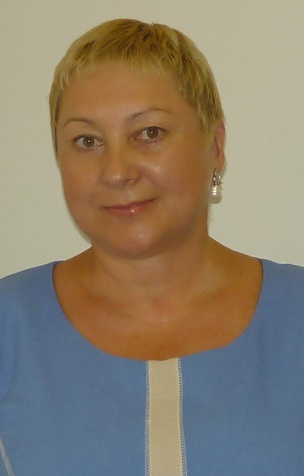 ГУСЕВА Ирина АлексеевнаПрофессор Департамента банковского дела и финансовых рынковКандидат экономических наук, доцентАдрес: 125502, г. Москва, ул. Петрозаводская. Дом 3, корп. 2, кв. 268            Тел.: +7- 985-905-56-43Эл. адрес: iaguseva@fa.ru ПАНОВА Светлана АнатольевнаПрофессор Департамента банковского дела и финансовых рынковДоктор технических наук, кандидат экономических наук, доцентАдрес: 127550, Москва, Дмитровское ш., д. 45, корп. 2, кв. 89         Тел.: +7-910-480-78-43Эл. адрес: SAPanova@fa.ru АННЕНСКАЯ Наталья ЕвгеньевнаДоцент Департамента банковского дела и финансовых рынковКандидат экономических наук, доцентАдрес: 121108, Москва, ул. Тарутинская, дом 1, кв. 241         Тел.: +7-910-472-36-69Эл. адрес: NAnenskaya@fa.ru СОЛОВЬЕВ Павел ЮрьевичДоцент Департамента банковского дела и финансовых рынковКандидат экономических наук, доцентАдрес: 129336, г. Москва, ул. Стартовая, д. 39, кв. 81         Тел.: +7-903-593-28-25Эл. адрес: thetraderepository@gmail.com  